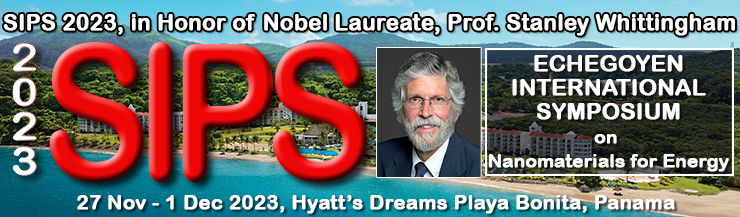 Dear colleague,On behalf of Prof. Marta Plońska Brzezińska (Medical U. of Bialystok), Prof. Miguel A. Alario-Franco (U.Complutense, Spain), Prof. Tomas Torres Cebada (U. Autonoma de Madrid, Spain), Dr. Dirik Michael Guldi (Friedrich Alexander Universitaet Erlangen, Germany), Prof. Fernand Marquis (San Diego State U., USA), Dr. Mohamed Sanad Noufal (Hampton U. USA), Prof. Josep Maria Poblet (U. Rovira I Virgili, Spain), Dr. Alexey A. Popov (Leibniz Inst. For Solid State & Materials Research, Germany), Prof. Emilio Palomares (Inst. Chemical Research Catalonia, Spain), Prof. David Gonzalez Rodriguez (U. Autonoma de Madrid, Spain), Prof. Alain Rafael Puente Santiago (U. of Texas at Austin, USA), Prof. Steven Stevenson (Purdue U. USA),Prof. Bernard Raveau (U. of Caen, France), Prof. Alain Tressaud (ICMCB-CNRS, U. Bordeaux, France) and Prof. Marcos de Campos (UFF, Brazil), co-chairs of the Echegoyen International Symposium on Synthesis & Properties of Nanomaterials for Future Energy Demands (8th Intl. Symp.) (https://www.flogen.org/sips2023/Luis_Echegoyen.php), in my capacity as President of SIPS 2023, I am personally inviting you to participate as an author/speaker dedicated to honoring the lifetime achievements of Prof. Luis Echegoyen. Professor Echegoyen is a distinguished figure for his work Fullerene Electrochemistry, Monolayer Films, Supramolecular Chemistry, and Spectroscopy. Endohedral Fullerenes, chemistry and electrochemistry. Carbon Nanoonions: synthesis, derivatizations and fractionation. Chemical and Electrochemical switching of macrocycle-cation binding. Active cation transport through membranes. Preparation of Novel Electronic Materials, Based on Reduction of metal Cation Cryptates. Organic Metals. Aggregation of Lipophilic Macrocycles along with other fields such as corresponding to the relationships occurring between the synthesis, structure, and physical- chemical properties of solid inorganic compounds (in most cases), leading to a final compound with optimized properties such as advances in the synthesis routes, design of materials for sustainable energy production, advanced characterization techniques and applications, etc. These and many others are among the topics of the symposium.This symposium will be held as part of SIPS 2023, an annual multidisciplinary summit, organized by the not-for-profit corporation FLOGEN Stars Outreach (www.flogen.org), which is dedicated to achieving sustainability through science and technology applied in various fields. It incorporates summit plenary lectures from well-known speakers that address the link between various domains in the pursuit of sustainable development, as well as specific scientific symposia featuring specialized presentations in a specific domain, with the same goals in mind. The symposium and overall summit will be held in Panama from November 27th – December 1st 2023 in Hyatt’s Dreams Playa Bonita.Please submit the abstract using this link: https://www.flogen.org/sips2023//abstract_submission.php?p=35#top4Other additional information about this symposium, SIPS 2023 can be found in the official invitation: https://www.flogen.org/sips2023//pdf/Nanomaterials_General_Author_Invitation.pdf The papers will be double peer reviewed and published in the official Publication entitled: “Echegoyen International Symposium on Synthesis & Properties of Nanomaterials for Future Energy Demands (8th Intl. Symp.)” containing ISBN and ISSN numbers, and indexed by Google Scholar joining the existing 3000 SIPS articles (https://bit.ly/3qRrdGt) . Furthermore, many papers upon significant update will be subsequently published as part of special volume of relevant Journal dedicated to this symposium.As an invitee, if you prefer to deliver a presentation with a wider scope for one of the listed topics, or on a new specialized topic of your choice, we would be pleased to take it into consideration for a possible nomination as an Invited or Keynote Lecture. In this case, please send us an email at the same address, which should indicate your interest and include a draft abstract.Pertinent information from our website:SIPS 2022 Video Synopsis of 23 minutes: https://www.youtube.com/watch?v=kUyfcO6QbKY Some videos from previous SIPS Symposiums are presented here: https://flogen.org/?p=71 SIPS impressions over the years: https://flogen.org/?p=110Video impression over the years: https://flogen.org/?p=79Highlights of FLOGEN and SIPS activities https://www.flogen.org/?p=105 Hall of Fame: https://www.flogen.org/?p=92 *An overview of previous SIPS held at various locations all over the world (USA, Mexico, Turkey, China, Brazil, Cyprus, Thailand) can be found here: https://flogen.org/?p=32&an=2002 The symposium is the optimal conference to present your most recent work, listen to the latest achievements of your colleagues, and interact with well-known experts from diverse fields of industry, academia, and politics. We hope your participation will enable your organization to improve efficacy and implement the best sustainable research and industrial practices.It would be a great pleasure to have you join us. We are looking forward to hearing from you.Dr. Florian Kongoli President SIPS 2023Organizing Committee 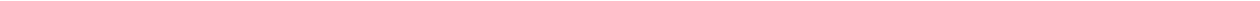 FLOGEN Stars OUTREACH(Not-for-profit corporation)Giving STAR Power to Scientists, Technologists and Engineers and to People Who HelpThem1255Laird Blvd., Ste. 388-1, Mont-Royal, QC, Canada, H3P2T1Toll-Free (N. America): +1-877-2-FLOGEN Tel: +1-514 807 8542 Fax: +1-514-344-0361; Website:www.flogen.org E-mail:secretary@flogen.org